Совет депутатов Новорахинского сельского поселенияРЕШЕНИЕот 20.04.2022 № 91   О внесении изменений  в Положение о публичных слушаниях в Новорахинском сельском  поселенииВ соответствии со статьёй 28 Федерального закона  от 6 октября 2003 года  № 131-ФЗ «Об общих принципах организации местного самоуправления в Российской Федерации», статьёй  19 Устава Новорахинского сельского поселения   Совет депутатов Новорахинского сельского поселения РЕШИЛ:1.Внести  в Положение о публичных слушаниях  в Новорахинскомсельском поселении, утверждённое решением Совета депутатов  Новорахинского сельского поселения от 13.11.2010  № 10,  следующие изменения:Подпункт 2.3  изложить в следующей редакции:«2.3. По проектам генеральных планов, проектам правил землепользования и застройки, проектам планировки территории, проектам межевания территории, проектам правил благоустройства территорий, проектам, предусматривающим внесение изменений в один из указанных утвержденных документов, проектам решений о предоставлении разрешения на условно разрешенный вид использования земельного участка или объекта капитального строительства, проектам решений о предоставлении разрешения на отклонение от предельных параметров разрешенного строительства, реконструкции объектов капитального строительства, вопросам изменения одного вида разрешенного использования земельных участков и объектов капитального строительства на другой вид такого использования при отсутствии утвержденных правил землепользования и застройки проводятся публичные слушания  или общественные обсуждения  в соответствии с законодательством   о градостроительной деятельности»;Абзац первый подпункта 5.2 изложить в следующей редакции:«обеспечение официального опубликования проекта муниципального правового акта, выносимого на обсуждение на публичных слушаниях, в средствах массовой информации либо иной возможности ознакомления населения Новорахинского сельского поселения с проектом муниципального правового акта, в том числе посредством его размещения на официальном сайте органа местного самоуправления в информационно-телекоммуникационной сети "Интернет" или в случае, если орган местного самоуправления не имеет возможности размещать информацию о своей деятельности в информационно-телекоммуникационной сети "Интернет", на официальном сайте Новгородской области или Крестецкого муниципального района, в состав которого входит данное поселение, с учетом положений Федерального закона от 9 февраля 2009 года N 8-ФЗ «Об обеспечении доступа к информации о деятельности государственных органов и органов местного самоуправления» (далее - официальный сайт), возможность представления жителями Новорахинского сельского поселения своих замечаний и предложений по вынесенному на обсуждение проекту муниципального правового акта, в том числе посредством официального сайта, другие меры, обеспечивающие участие в публичных слушаниях жителей Новорахинского сельского поселения, опубликование (обнародование) результатов публичных слушаний, включая мотивированное обоснование принятых решений, в том числе посредством их размещения на официальном сайте»;1.3. Дополнить пункт 6 подпунктом 6.2 следующего содержания:6.2. Решением Совета депутатов Новорахинского  сельского поселения может быть установлено, что для размещения материалов и информации, указанных в абзаце первом подпункта 5.2  положения  обеспечения возможности представления жителями Новорахинского  сельского поселения своих замечаний и предложений по проекту муниципального правового акта, а также для участия жителей Новорахинского сельского поселения в публичных слушаниях с соблюдением требований об обязательном использовании для таких целей официального сайта может использоваться федеральная государственная информационная система "Единый портал государственных и муниципальных услуг (функций)", порядок использования которой для целей настоящей статьи устанавливается Правительством Российской Федерации».2.Опубликовать настоящее решение в муниципальной  газете «Новорахинские вести» и разместить на официальном сайте Администрации Новорахинского сельского поселения в информационно-телекоммуникационной сети «Интернет».Глава поселения         Г.Н. Григорьев_________________________________________________________________________Совет депутатов Новорахинского сельского поселенияРЕШЕНИЕот 20.04.2022 № 92д. Новое РахиноО внесении изменений в  Положение о дополнительном пенсионном обеспечении лиц, осуществлявших полномочия депутата, члена выборного органа местного самоуправления, выборного должностного лица местного самоуправления на постоянной (штатной) основе в органах местного самоуправления Новорахинского сельского поселения   В соответствии с областным законом Новгородской области от 02.12.2021     № 39-ОЗ «О внесении изменения в областной закон «О некоторых вопросах правового регулирования деятельности лиц, замещающих муниципальные должности в Новгородской области, и депутатов представительных органов муниципальных образований, осуществляющих свои полномочия на непостоянной основе», Совет депутатов Новорахинского сельского поселения  РЕШИЛ:1.Внести изменения в Положение о дополнительном пенсионном обеспечении лиц, осуществлявших полномочия депутата, члена выборного органа местного самоуправления, выборного должностного лица местного самоуправления на постоянной (штатной) основе в органах местного самоуправления Новорахинского сельского поселения, утвержденные решение Совета депутатов Новорахинского сельского поселения от 21.12.2016 № 84: 1.1. Дополнить пункт 2.1 Положения абзацем в редакции:«Дополнительное пенсионное обеспечение не предоставляется лицам, замещавшим муниципальные должности, полномочия которых были прекращены по основаниям, предусмотренным пунктами 1, 5 и 8 части 5 статьи 8 Федерального закона от 7 февраля 2011 года N 6-ФЗ «Об общих принципах организации и деятельности контрольно-счетных органов субъектов Российской Федерации и муниципальных образований»;1.2. Пункт 3.2  Положения изложить в редакции:«3.2. Перерасчет дополнительного пенсионного обеспечения производится в случае централизованного увеличения размера денежного содержания лиц, замещающих муниципальные должности в Новорахинском сельском поселении , под которым понимается увеличение на величину, определенную нормативным правовым актом Новорахинского сельского поселения денежного содержания лиц, замещающих муниципальные должности в Новорахинском сельском поселении , либо его отдельных составляющих, учитываемых при назначении дополнительного пенсионного обеспечения, по всем муниципальным должностям»;1.3. Подпункт 1 пункта 5.2 изложить в редакции:«1) копию трудовой книжки и (или) сведения о трудовой деятельности;».2. Решение опубликовать в муниципальной  газете «Новорахинские вести» и на официальном сайте Администрации Новорахинского сельского поселения в информационно-телекоммуникационной сети «Интернет».Глава поселения               Г.Н. Григорьев____________________________________________________________________________________Совет депутатов Новорахинского сельского поселенияРЕШЕНИЕот 20.04.2022 № 93д. Новое РахиноО внесении изменений в Положение о муниципальном контроле в сфере благоустройства на территории Новорахинского сельского поселенияСовет депутатов Новорахинского сельского поселения  РЕШИЛ:1.Внести в Положение о муниципальном контроле в сфере                              благоустройства на территории Новорахинского сельского поселения,                   утвержденное решением Совета депутатов Новорахинского сельского                  поселения от 29.10.2021№ 65                 (далее              Положение) следующие           изменение:1.1.Пункт 15 дополнить  подпунктами 3 и 4 следующего содержания:«3) объявление предостережения;4) профилактический визит»;1.2. Дополнить пунктами 17.1. и 17.2 следующего содержания:«17.1. В случае наличия у органа муниципального контроля сведений о готовящихся нарушениях обязательных требований или признаках нарушений обязательных требований и (или) в случае отсутствия подтвержденных данных о том, что нарушение обязательных требований причинило вред (ущерб)            охраняемым законом ценностям либо создало угрозу причинения вреда             (ущерба) охраняемым законом ценностям, орган муниципального контроля объявляет контролируемому лицу предостережение о недопустимости         нарушения обязательных требований (далее - предостережение) и предлагает принять меры по обеспечению соблюдения обязательных требований.               Предостережение объявляется и направляется контролируемому лицу в           15-дневный срок со дня получения указанных сведений в письменной форме или в форме электронного документа.Предостережение должно содержать указание на соответствующие         обязательные требования, предусматривающий их нормативный правовой акт, информацию о том, какие конкретно действия (бездействие) контролируемого лица могут привести или приводят к нарушению обязательных требований, а также предложение о принятии мер по обеспечению соблюдения данных          требований и не может содержать требование представления контролируемым лицом сведений и документов.Форма предостережения утверждается федеральным органом                 исполнительной власти, осуществляющим функции по выработке                       государственной политики и нормативно-правовому регулированию в области         государственного контроля (надзора) и муниципального контроля. Предостережения регистрируются в журнале учета объявленных                предостережений с присвоением регистрационного номера. Форма журнала учета объявленных предостережений утверждается правовым актом органа            муниципального контроля. ____________________________________________________________________________________________________________________________________________________________________Контролируемое лицо в срок, не превышающий 15 дней со дня получения предостережения, вправе подать в орган муниципального контроля возражение в отношении указанного предостережения (далее - возражение) в письменной форме или в форме электронного документа.Возражение составляется контролируемым лицом в произвольной форме, но должно содержать следующую информацию: сведения о контролируемом лице (фамилия, имя, отчество (при его наличии) гражданина либо                       наименование организации); сведения об объекте муниципального контроля; дата и номер предостережения; доводы, на основании которых контролируемое лицо не согласно с выводами, изложенными в предостережении). К возражению могут быть приложены документы, подтверждающие             доводы контролируемого лица.Возражение рассматривается органом муниципального контроля в           течение 15 дней со дня его получения. В случае принятия доводов, представленных в возражении, орган           муниципального контроля аннулирует предостережение, о чем в журнале учета объявленных предостережений делается соответствующая отметка.  В результате рассмотрения возражения в адрес контролируемого лица в письменной форме или в форме электронного документа направляется ответ с информацией о согласии или мотивированном несогласии с возражением. Должностные лица органа муниципального контроля осуществляют учет объявленных ими предостережений и используют соответствующие данные для проведения иных профилактических мероприятий и контрольных (надзорных) мероприятий.17.2. Профилактический визит проводится в форме профилактической беседы по месту осуществления деятельности контролируемого лица либо     путем использования видео-конференц-связи. 1. В ходе профилактического визита контролируемое лицо                    информируется об обязательных требованиях, предъявляемых к его                 деятельности либо к принадлежащим ему объектам контроля, их соответствии критериям риска, основаниях и о рекомендуемых способах снижения категории риска, а также о видах, содержании и об интенсивности контрольных             (надзорных) мероприятий, проводимых в отношении объекта контроля исходя из его отнесения к соответствующей категории риска.2. В ходе профилактического визита может осуществляться                        консультирование контролируемого лица в порядке, установленном статьей 50 настоящего Федерального закона.3. В ходе профилактического визита может осуществляться сбор                сведений, необходимых для отнесения объектов контроля к категориям риска.4. Проведение обязательных профилактических визитов предусмотрено в отношении контролируемых лиц, приступающих к осуществлению                   деятельности в определенной сфере не позднее чем в течение одного года с  момента начала такой деятельности, а также в отношении объектов контроля, отнесенных к категориям чрезвычайно высокого, высокого и значительного риска.5. О проведении обязательного профилактического визита                              контролируемое лицо должно быть уведомлено не позднее чем за пять рабочих дней до даты его проведения.6. Контролируемое лицо вправе отказаться от проведения обязательного профилактического визита, уведомив об этом контрольный (надзорный) орган не позднее чем за три рабочих дня до даты его проведения.8. При проведении профилактического визита гражданам, организациям не могут выдаваться предписания об устранении нарушений обязательных  требований. Разъяснения, полученные контролируемым лицом в ходе               профилактического визита, носят рекомендательный характер.9. В случае, если при проведении профилактического визита установлено, что объекты контроля представляют явную непосредственную угрозу              причинения вреда (ущерба) охраняемым законом ценностям или такой вред (ущерб) причинен, инспектор незамедлительно направляет информацию об этом уполномоченному должностному лицу контрольного (надзорного) органа для принятия решения о проведении контрольных (надзорных) мероприятий»;1.3.Пункт  18 :1) дополнить подпунктом 4 следующего содержания::«4)  выездное обследование»;2) дополнить абзацем следующего содержания:«Контрольные (надзорные) мероприятия без взаимодействия проводятся должностными лицами органа муниципального контроля на основании заданий Уполномоченных лиц. Форма задания на проведение контрольного                    (надзорного) мероприятия утверждается правовым актом органа                           муниципального контроля».2. Опубликовать решение в муниципальной газете «Новорахинские           вести» и разместить на официальном сайте Администрации Новорахинского сельского поселения в информационно-телекоммуникационной сети               «Интернет».Глава поселения	Г.Н. Григорьев___________________________________________________________________________________Совет депутатов Новорахинского сельского поселенияРЕШЕНИЕот 20.04.2022 № 94д. Новое РахиноО внесении изменений в Положение о муниципальном контроле на автомобильном транспорте, городском наземном электрическом транспорте и в дорожном хозяйстве в границах населенных пунктов Новорахинского сельского поселенияСовет депутатов Новорахинского сельского поселения  РЕШИЛ:1.Внести в Положение о муниципальном контроле на автомобильном транспорте, городском наземном электрическом транспорте и в дорожном хозяйстве в границах населенных пунктов Новорахинского сельского          поселения, утвержденное решением Совета депутатов Новорахинского сельского поселения от 29.10.2021 № 66  (далее Положение) следующие изменения:1.1.Пункт 3.3 Положения дополнить подпунктом  4 следующего содержания:«4) объявление предостережения»;1.2. Дополнить Положение пунктом  3.7. следующего содержания:«3.7 В случае наличия у органа муниципального контроля сведений о готовящихся нарушениях обязательных требований или признаках нарушений обязательных требований и (или) в случае отсутствия подтвержденных данных о том, что нарушение обязательных требований причинило вред (ущерб) охраняемым законом ценностям либо создало угрозу причинения вреда (ущерба) охраняемым законом ценностям, орган муниципального контроля объявляет контролируемому лицу предостережение о недопустимости нарушения обязательных требований (далее - предостережение) и предлагает принять меры по обеспечению соблюдения обязательных требований. Предостережение объявляется и направляется контролируемому лицу в 15-дневный срок со дня получения указанных сведений в письменной форме или в форме электронного документа.Предостережение должно содержать указание на соответствующие обязательные требования, предусматривающий их нормативный правовой акт, информацию о том, какие конкретно действия (бездействие) контролируемого лица могут привести или приводят к нарушению обязательных требований, а также предложение о принятии мер по обеспечению соблюдения данных требований и не может содержать требование представления контролируемым лицом сведений и документов.Форма предостережения утверждается федеральным органом исполнительной власти, осуществляющим функции по выработке государственной политики и нормативно-правовому регулированию в области государственного контроля (надзора) и муниципального контроля. Предостережения регистрируются в журнале учета объявленных предостережений с присвоением регистрационного номера. Форма журнала учета объявленных предостережений утверждается правовым актом органа муниципального контроля. Контролируемое лицо в срок, не превышающий 15 дней со дня получения предостережения, вправе подать в орган муниципального контроля возражение в отношении указанного предостережения (далее - возражение) в письменной форме или в форме электронного документа.Возражение составляется контролируемым лицом в произвольной форме, но должно содержать следующую информацию: сведения о контролируемом лице (фамилия, имя, отчество (при его наличии) гражданина либо наименование организации); сведения об объекте муниципального контроля; дата и номер предостережения; доводы, на основании которых контролируемое лицо не согласно с выводами, изложенными в предостережении). К возражению могут быть приложены документы, подтверждающие доводы контролируемого лица.Возражение рассматривается органом муниципального контроля в течение 10 дней со дня его получения. В случае принятия доводов, представленных в возражении, орган муниципального контроля аннулирует предостережение, о чем в журнале учета объявленных предостережений делается соответствующая отметка.  В результате рассмотрения возражения в адрес контролируемого лица в письменной форме или в форме электронного документа направляется ответ с информацией о согласии или мотивированном несогласии с возражением. Должностные лица органа муниципального контроля осуществляют учет объявленных ими предостережений и используют соответствующие данные для проведения иных профилактических мероприятий и контрольных (надзорных) мероприятий.1.3.Пункт 4.6 Положения  дополнить абзацем следующего содержания:Без взаимодействия с контролируемым лицом проводятся следующие «-  выездное обследование»;1.4. Пункт 5.6 Положения   дополнить  абзацами  следующего содержания : «Выездное обследование проводится на основании задания уполномоченного лица.В ходе выездного обследования на общедоступных (открытых для посещения неограниченным кругом лиц) производственных объектах осуществляется осмотр.Выездное обследование проводится без информирования контролируемого лица.По результатам проведения выездного обследования не могут быть приняты решения, предусмотренные пунктами 1 и 2 части 2 статьи 90 Федерального закона № 248-ФЗ.Срок проведения выездного обследования одного объекта (нескольких объектов, расположенных в непосредственной близости друг от друга) не может превышать один рабочий день, если иное не установлено федеральным законом о виде контроля».2.Опубликовать решение в муниципальной газете «Новорахинские вести» и разместить на официальном сайте Администрации Новорахинского сельского поселения в информационно-телекоммуникационной сети «Интернет».                                                                                                                                        Глава поселения	Г.Н. Григорьев__________________________________________________________________________________________________________Совет депутатов Новорахинского сельского поселенияРЕШЕНИЕот 20.04.2022 № 95д. Новое РахиноО внесении изменений в решение Совета депутатов Новорахинского сельского поселения от 28.12.2021  № 81Совет депутатов Новорахинского сельского поселения   РЕШИЛ:1.Внести изменения в решение Совета депутатов Новорахинского сельского поселения от 28.12.2021  № 81 «О   бюджете Новорахинского сельского поселения на 2022  и плановый период 2023 и 2024 годов» (далее –решение ):1.1. В приложении 3 «Распределение бюджетных ассигнований по разделам и подразделам, целевым статьям (государственным  (муниципальным) программам и              не программным  направлениям деятельности), группам (группам и подгруппам)    видов расходов бюджета поселения на 2022 год и плановый период 2023 и 2024 годов (тыс. рублей)»  к решению :1) раздел «Общегосударственные вопросы» изложить в редакции2) раздел «Жилищно-коммунальное хозяйство» изложить в редакции1.2.  В приложении 3 «Ведомственная структура расходов бюджета поселения на 2022 год и плановый период 2023 и 2024 годов» к решению:1) раздел «Общегосударственные вопросы» изложить в редакции2) раздел «Жилищно-коммунальное хозяйство» изложить в редакции1.3. Приложение 5 к решению изложить в редакции:«Распределение бюджетных ассигнований по целевым статьям  (муниципальным программам и непрограммным направлениям деятельности), группам и подгруппам видов расходов классификации расходов бюджета поселения на 2022 год и плановый период 2023 и 2024 годовОпубликовать настоящее решение в муниципальной газете «Новорахинские вести» и в информационно-телекоммуникационной сети «Интернет» на официальном сайте Администрации Новорахинского  сельского поселения.Глава поселения	   Г.Н. Григорьев________________________________________________________________________________Совет депутатов Новорахинского сельского поселенияРЕШЕНИЕот 20.04.2022 № 96д. Новое РахиноО назначении публичных слушанийВ соответствии  с  Уставом Новорахинского сельского поселения Совет депутатов Новорахинского сельского поселения  РЕШИЛ:1. Направить проект отчёта об исполнении бюджета Новорахинского  сельского  поселения за 2021 год в Контрольно-счётную комиссию Новорахинского сельского поселения  и для опубликования в муниципальную газету « Новорахинские вести». 2. Назначить  публичные слушания по проекту отчёта об исполнении бюджета Новорахинского сельского поселения за 2021 год на   11 мая  2022 года  в 16.00 в здании Администрации Новорахинского сельского поселения;	3. Ответственным за проведение публичных слушаний назначитьГригорьева Г.Н.4. Утвердить прилагаемые Порядок участия граждан в обсуждении проекта отчёта об исполнении бюджета   сельского поселения   и Порядок учёта предложений по проекту отчёта об исполнении бюджета  Новорахинского  сельского поселения.5. Опубликовать решение в муниципальной  газете «Новорахинские вести».Глава поселения                 Г.Н. Григорьев________________________________________________________________________________________________________________________________________________________________    Утверждён   решением Совета депутатов Новорахинского сельского поселения  от 20.04.2022   № 96ПОРЯДОК УЧЁТА ПРЕДЛОЖЕНИЙ ПО ПРОЕКТУ ОТЧЁТА ОБ ИСПОЛНЕНИИ  БЮДЖЕТА  НОВОРАХИНКОГО СЕЛЬСКОГО ПОСЕЛЕНИЯ             1.Граждане, проживающие на территории Новорахинского сельского поселения Крестецкого района, имеют право подать свои предложения по проекту  отчёта об исполнении бюджета   сельского поселения.             2.Предложения граждан подаются в письменном виде с указанием фамилии, имени, отчества и должны содержать, помимо изложения существа вопроса данные о месте жительства, учёбы и работы гражданина.             3. Все поступившие предложения граждан  по проекту отчёта об исполнении бюджета Новорахинского  сельского поселения регистрируются в журнале учёта предложений в день их поступления.                          4. Ведение делопроизводства по предложениям граждан осуществляет Администрация Новорахинского сельского поселения.             5. Все поступившие предложения граждан после их регистрации направляются на рассмотрение в Контрольно-счётную комиссию Новорахинского сельского поселения.             6. Срок рассмотрения предложений по проекту отчёта об исполнении  бюджета Новорахинского  сельского поселения     - не более 10 дней с момента их регистрации.             7. Контрольно-счётная комиссия Новорахинского сельского поселения сообщает в письменной форме заявителю о решении, принятом по его предложению, не позднее чем в трёхдневный срок после рассмотрения этого предложения.Утверждён решением Совета  депутатовсельского поселения от 20.04.2022   № 96                          ПОРЯДОК УЧАСТИЯ ГРАЖДАН В ОБСУЖДЕНИИ  ПРОЕКТА ОТЧЁТА ОБ ИСПОЛНЕНИИ БЮДЖЕТА НОВОРАХИНСКОГО   СЕЛЬСКОГО ПОСЕЛЕНИЯ	1.Граждане, проживающие на территории Новорахинского сельского поселения Крестецкого  района, имеют право на личное участие в обсуждении проекта отчёта об исполнении  бюджета Новорахинского  сельского поселения. 	2. Для участия в обсуждении проекта отчёта об исполнении бюджета Новорахинского сельского поселения    гражданину необходимо зарегистрировать заявку на участие в обсуждении.	3. Заявка может быть подана в письменной или устной форме и   должна содержать указание  фамилии, имени, отчества и содержать помимо изложения существа вопроса, данные о месте жительства, работы или учёбы заявителя.	4. Все поступившие заявки граждан на участие в обсуждении проекта отчёта об исполнении  бюджета Новорахинского  сельского поселения, регистрируются  незамедлительно в журнале учёта предложений по проекту отчёта об исполнении  бюджета  сельского поселения.5.Ведение делопроизводства по участию  граждан  в обсуждении проекта отчёта об исполнении бюджета Новорахинского  сельского поселения ведёт Администрация Новорахинского сельского поселения.6. Администрация Новорахинского сельского поселения обязана оповестить гражданина, подавшего заявку на участие в обсуждении проекта  отчёта исполнения  бюджета  Новорахинского  сельского поселения в двухдневный срок о дате, времени и места заседания комиссии по экономике и бюджету Совета депутатов Новорахинского сельского поселения, на котором будут заслушаны его предложения._________________________________________________________________________________________________________________________________________ОБЪЯВЛЕНИЕ11 мая  2022 года   в 16.00  здании Администрации Новорахинского сельского поселения, д.Новое Рахино, д 26, состоятся публичные слушания по проекту    отчёта об исполнении бюджета за 2021 год    Ответственный за проведение публичных слушаний Григорьев Г.Н.    Тел.(8 81659 )51-236_____________________________________________________________________________________________________________________________________________________________________Совет депутатов Новорахинского сельского поселенияРЕШЕНИЕот 20.04.2022 № 97д. Новое РахиноО согласовании передачи муниципального имущества из муниципальной собственности Новорахинского сельского повеленияв  муниципальную собственность Крестецкого муниципального района	В соответствии с Федеральным законом  от 6 октября  2003 года          № 131-ФЗ «Об общих принципах организации местного самоуправления в Российской Федерации», Уставом Новорахинского сельского поселения, Положением об управлении  и распоряжении муниципальным имуществом Новорахинского сельского поселения, утверждённым решением Совета депутатов Новорахинского сельского поселения  от 25.03.2020  № 253,Совет депутатов Новорахинского сельского поселения   РЕШИЛ:	1.Согласовать передачу из муниципальной собственности Новорахинского сельского поселения  в  собственность Крестецкого муниципального района безвозмездно следующее недвижимое  имущество:1.1. Расположенное по адресу: Новгородская область, Крестецкий район, Новорахинское сельское поселение, д Локотско, д 44, Административное здание, назначение –нежилое,  площадью 104,4  кв.м., кадастровый номер 53:06:0060202:13, балансовой стоимостью 383119 (триста восемьдесят три тысячи сто девятнадцать) рублей 88 коп., амортизация 100 процентов;	1.2. Расположенное по адресу: Новгородская область Крестецкий район, Новорахинское сельское поселение, д. Локотско, земельный участок 44, площадью 400 кв.м., категория земель- земли населённых пунктов, вид разрешённого использования для общественно-деловых целей, для объектов общественно-делового значения, кадастровый номер 53:06:0060202:125.2.Опубликовать решение в муниципальной газете «Новорахинские вести» и разместить в информационно-телекоммуникационной сети «Интернет» на официальном сайте Администрации Новорахинского сельского поселения.Глава поселения                  Г. Н. Григорьев_________________________________________________________________________Муниципальная газета    ПОНЕДЕЛЬНИК  25 АПРЕЛЯ   2022   года                  №7 (311 )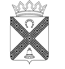 Н о в о р а х и н с к и е          вести2        Новорахинские вести              понедельник 25 апреля  2022    № 7       2  3        Новорахинские вести              понедельник 25 апреля  2022    № 7       3  НаименованиеРЗПрзЦСРВР2022 год2023 год2024 год12345678Общегосударственные вопросы01003925,600003817,100003817,10000Функционирование высшего должностного лица субъекта Российской Федерации и муниципального образования0102784,00000784,00000784,00000Глава муниципального образования010299 1 00 00000784,00000784,00000784,00000Расходы на выплаты персоналу государственных (муниципальных) органов010299 1 00 01000120784,00000784,00000784,00000Функционирование Правительства Российской Федерации, высших исполнительных органов государственной власти субъектов Российской Федерации, местных администраций01042617,677002413,327002238,67000Расходы на обеспечение деятельности муниципальных органов Новорахинского сельского поселения010499 2 00 010002561,230002413,327002238,67000Расходы на выплаты персоналу государственных (муниципальных) органов010499 2 00 010001202398,800002282,327002107,67000Иные закупки товаров, работ и услуг для обеспечения государственных (муниципальных) нужд010499 2 00 01000240131,87000100,00000100,00000Уплата налогов, сборов и иных платежей01 0499 2 00 0100085030,5600031,0000031,00000Иные межбюджетные трансферты010499 2 00 7028054056,447000,000000,00000Иные межбюджетные трансферты, городским и сельским поселениям области на частичную компенсацию дополнительных расходов на повышение оплаты труда работников бюджетной сферы010499 2 00 714208,600000,000000,00000Расходы на выплаты персоналу государственных (муниципальных) органов010499 2 00 714201208,600000,000000,00000Резервный фонд01111,000001,000001,00000Резервный  фонд местных администраций011199 9 00 237801,000001,000001,00000Резервные средства011199 9 00 237808701,000001,000001,00000Другие общегосударственные вопросы0113514,42300618,77300793,43000Условно утвержденные расходы011399 9 00 00000271,91000441,33000Резервные средства011399 9 00 00000870271,91000441,33000Осуществление отдельных государственных полномочий по определению перечня должностных лиц, уполномоченных составлять протоколы об административных правонарушениях в отношении граждан011399 0 00 706500,500000,500000,50000Иные закупки товаров, работ и услуг для обеспечения государственных (муниципальных) нужд011399 0 00 706502400,500000,500000,50000Возмещение затрат по содержанию штатных единиц, осуществляющих переданные отдельные государственные полномочия01 1399 0 00 70280101,50000101,50000101,50000Расходы на выплаты персоналу государственных (муниципальных) органов011399 0 00 7028012098,5050098,5050098,50500Иные закупки товаров, работ и услуг для обеспечения государственных (муниципальных) нужд011399 0 00 702802402,995002,995002,99500Муниципальная  программа «Устойчивое развитие сельских территорий в Новорахинском сельском поселении на 2021-2023 годы»011301 0 00 00000277,32300144,76300150,00000Подпрограмма «Энергосбережение и повышение  энергетической эффективности  на территории Новорахинского сельского поселения»011301 4 00 00000277,32300144,76300150,00000Реализация мероприятий подпрограммы «Энергосбережение и повышение  энергетической эффективности  на территории Новорахинского сельского поселения»011301 4 01 00000277,32300144,76300150,00000Проведение технических мероприятий направленных на снижение энергозатрат и повышение энергоэффективности в бюджетной сфере011301 4 01 00150277,32300144,76300150,00000Иные закупки товаров, работ и услуг для обеспечения государственных (муниципальных) нужд011301 4 01 00150240277,32300144,76300150,00000Муниципальная программа «Развитие информатизации на территории Новорахинского сельского поселения на 2022-2024 годы»011302 0 00 00000135,00000100,00000100,00000Реализация мероприятий муниципальной программы «Развитие информатизации на территории Новорахинского сельского поселения на 2022-2024 годы»011302 0 00 00000135,00000100,00000100,00000Иные закупки товаров, работ и услуг для обеспечения государственных (муниципальных) нужд011302 0 00 00000240135,00000100,00000100,00000Муниципальная программа «Повышение эффективности бюджетных  расходов Новорахинского  сельского  поселения   на 2022-2024 годы»011303 0 00 000000,100000,100000,10000Реализация мероприятий  муниципальной программы «Повышение эффективности бюджетных  расходов Новорахинского  сельского  поселения   на 2022-2024 годы»011303 0 03 003400,100000,100000,10000Иные закупки товаров, работ и услуг для обеспечения государственных (муниципальных) нужд011303 0 03 003402400,100000,100000,10000Жилищно-коммунальное хозяйство05003457,600002171,000002183,10000 Благоустройство05033457,600002171,000002183,10000Муниципальная программа «Устойчивое развитие сельских территорий в Новорахинском  сельском  поселении   на 2022-2024 годы»050301 0 00 000003457,600002171,000002183,10000Подпрограмма «Организация благоустройства территорий населенных пунктов Новорахинского сельского поселения»050301 1 00 000002459,010001902,810002164,91000Реализация мероприятий подпрограммы «Организация благоустройства территорий населенных пунктов Новорахинского сельского поселения на ликвидацию борщевика Сосновского»050301 1 01 00160220,800000,000000,00000Ликвидация борщевика Сосновского050301 1 01 00160220,800000,000000,00000Иные закупки товаров, работ и услуг для обеспечения государственных (муниципальных) нужд050301 1 01 00160240220,800000,000000,00000Реализация мероприятий подпрограммы «Организация благоустройства территорий населенных пунктов Новорахинского сельского поселения на уборку и озеленение»050301 1 01 00000179,75000328,24000328,24000Уборка и озеленение территорий Новорахинского сельского поселения»050301 1 01 00240179,75000328,24000328,24000Иные закупки товаров, работ и услуг для обеспечения государственных (муниципальных) нужд050301 1 01 00240240179,75000328,24000328,24000Реализация мероприятий подпрограммы «Организация благоустройства территорий населенных пунктов Новорахинского сельского поселения на освещение улиц в т.ч. ремонт, приобретение, замена ламп »050301 1 02 000001756,534751386,760001648,86000Освещение улиц в т.ч. ремонт, приобретение, замена ламп050301 1 02 002501756,534751386,760001648,86000Иные закупки товаров, работ и слуг для обеспечения государственных (муниципальных) нужд 050301 1 02 002502401756,534751386,760001648,86000Реализация мероприятий подпрограммы «Организация благоустройства территорий населенных пунктов Новорахинского сельского поселения на организацию и содержание мест захоронения»050301 1 03 00000100,00000177,81000177,81000Организация и содержание мест захоронения050301 1 03 00260100,00000177,81000177,81000Иные закупки товаров, работ и услуг для обеспечения государственных (муниципальных) нужд050301 1 03 00260240100,00000177,81000177,81000Реализация мероприятий подпрограммы «Организация благоустройства территорий населенных пунктов Новорахинского сельского поселения на соблюдение требований исполнения НПА»050301 1 05 0000010,0000010,0000010,00000Соблюдение требований исполнения нормативных правовых актов  органов  местного самоуправления сельского поселения050301 1 05 0027010,0000010,0000010,00000Иные закупки товаров, работ и услуг для обеспечения государственных (муниципальных) нужд050301 1 05 0027024010,0000010,0000010,00000Реализация мероприятий подпрограммы «Организация благоустройства территорий населенных пунктов Новорахинского сельского поселения на софинансирование проекта ППМИ . «Благоустройство территории- зоны отдыха в д.Новое Рахино (около детской площадки)»050301 1 06 S7526134,925,25Софинансирование проекта ППМИ . «Благоустройство территории- зоны отдыха в д.Новое Рахино (около детской площадки)»050301 1 06 S7526134,925,25Иные закупки товаров, работ и услуг для обеспечения государственных (муниципальных) нужд050301 1 06 S7526240134,925,25Реализация мероприятий подпрограммы «Организация благоустройства территорий населенных пунктов Новорахинского сельского поселения на софинансирование субсидии бюджетам городских и сельских поселений на реализацию проекта ТОС «Сомёнка» «Благоустройство территорий около водоёма на территории ТОС «Сомёнка»050301 1 07 S209028,50000Софинансирование субсидии бюджетам городских и сельских поселений на реализацию проекта ТОС «Сомёнка» «Благоустройство территорий около водоёма на территории ТОС «Сомёнка»050301 1 07 S209028,500000,000000,00000Иные закупки товаров, работ и услуг для обеспечения государственных (муниципальных) нужд050301 1 07 S209024028,500000,000000,00000Реализация мероприятий подпрограммы «Организация благоустройства территорий населенных пунктов Новорахинского сельского поселения  на софинансирование субсидии бюджетам городских и сельских поселений на реализацию проекта ТОС «Ветеран» «Спиливание и уборка аварийных деревьев на кладбище на территории ТОС «Ветеран»050301 1 07 S209028,50000Софинансирование субсидии бюджетам городских и сельских поселений на реализацию проекта ТОС «Ветеран» «Спиливание и уборка аварийных деревьев на кладбище на территории ТОС «Ветеран»050301 1 07 S209028,500000,000000,00000Иные закупки товаров, работ и услуг для обеспечения государственных (муниципальных) нужд050301 1 07 S209024028,500000,000000,00000Подпрограмма «Развитие малого и среднего предпринимательства в Новорахинском сельском поселении по 2022-2024 годы»050301 5 00 000000,090000,090000,09000Реализация мероприятий подпрограммы «Развитие малого и среднего предпринимательства в Новорахинском сельском поселении по 2022-2024 годы»050301 5 01 000000,090000,090000,09000Создание благоприятной среды для развития малого и среднего бизнеса050301 5 01 001600,090000,090000,09000Иные закупки товаров, работ и услуг для обеспечения государственных (муниципальных) нужд050301 5 01 001602400,090000,090000,09000Подпрограмма «Комплексное развитие сельских территорий»050301 6 01 00000980,40000250,000000,00000Софинансирование мероприятий  в рамках реализация подпрограммы «Комплексное развитие сельских территорий»050301 6 01 05764226,30000250,000000,00000Иные закупки товаров, работ и услуг для обеспечения государственных (муниципальных) нужд050301 6 01 05764240226,30000250,000000,00000Субсидия на мероприятие в рамках подпрограммы «Комплексное развитие сельских территорий»05 0301 6 01 N5764754,100000,000000,00000Иные закупки товаров, работ и услуг для обеспечения государственных (муниципальных) нужд050301 6 01 N5764240754,100000,000000,00000Муниципальная программа «Развитие и совершенствование форм местного самоуправления на  территории Новорахинского сельского поселения на 2022-2024 г.г.»050305 0 00 0000018,1000018,1000018,10000Реализация мероприятий муниципальной программы «Развитие и совершенствование форм местного самоуправления на  территории Новорахинского сельского поселения на 2022-2024 г.г. на оказание моральной и финансовой поддержки»050305 0 01 000000,100000,100000,10000Оказание моральной и финансовой поддержки стимулирующего характера председателей ТОС.050305 0 01 005100,100000,100000,10000Иные закупки товаров, работ и услуг для обеспечения государственных (муниципальных) нужд050305 0 01 005102400,100000,100000,10000Реализация мероприятий муниципальная программа «Развитие и совершенствование форм местного самоуправления на  территории Новорахинского сельского поселения на 2022-2024 г.г на гарантии деятельности старост.»050305 0 02 0000018,0000018,0000018,00000Гарантии деятельности старосты.050305 0 02 0052018,0000018,0000018,00000Иные выплаты, за исключением фонда оплаты труда государственных (муниципальных) органов, лицам привлекаемым согласно законодательству для выполнения отдельных полномочий050305 0 02 0052012018,0000018,0000018,00000НаименованиеГлаваРЗПрзЦСРВР2022 год2023 год2024 год123456789Администрация Новорахинского сельского поселения4453925,700003817,100003817,10000Общегосударственные вопросы44501003917,100003817,100003817,10000Функционирование высшего должностного лица субъекта Российской Федерации и муниципального образования4450102784,00000784,00000784,00000Глава муниципального образования445010299 1 00 01000784,00000784,00000784,00000Расходы на выплаты персоналу государственных (муниципальных) органов445010299 1 00 01000120784,00000784,00000784,00000Функционирование Правительства Российской Федерации, высших исполнительных органов государственной власти субъектов Российской Федерации, местных администраций44501042617,677002413,327002238,67000Расходы на обеспечение деятельности муниципальных органов Новорахинского сельского поселения445010499 2 00 010002561,230002413,327002238,67000Расходы на выплаты персоналу государственных (муниципальных) органов445010499 2 00 010001202398,800002282,327002107,67000Иные закупки товаров, работ и услуг для обеспечения государственных (муниципальных) нужд445010499 2 00 01000240131,87000100,00000100,00000Уплата налогов, сборов и иных платежей44501 0499 2 00 0100085030,5600031,0000031,00000Иные межбюджетные трансферты445010499 2 00 2028054056,447000,000000,00000Иные межбюджетные трансферты, городским и сельским поселениям области на частичную компенсацию дополнительных расходов на повышение оплаты труда работников бюджетной сферы445010499 2 00 714208,600000,000000,00000Расходы на выплаты персоналу государственных (муниципальных) органов445010499 2 00 714201208,600000,000000,00000Резервные фонды44501111,000001,000001,00000Резервный  фонд местных администраций445011199 9 00 237801,000001,000001,00000Резервные средства445011199 9 00 237808701,000001,000001,00000Другие общегосударственные вопросы4450113514,42300618,77300793,43000Условно утвержденные расходы445011399 9 00 00000271,91000441,33000Резервные средства445011399 9 00 00000870271,91000441,33000Осуществление отдельных государственных полномочий по определению перечня должностных лиц, уполномоченных составлять протоколы об административных правонарушениях в отношении граждан445011399 0 00 706500,500000,500000,50000Иные закупки товаров, работ и услуг для обеспечения государственных (муниципальных) нужд445011399 0 00 706502400,500000,500000,50000Возмещение затрат по содержанию штатных единиц, осуществляющих переданные отдельные государственные полномочия44501 1399 0 00 70280101,50000101,50000101,50000Расходы на выплаты персоналу государственных (муниципальных) органов445011399 0 00 7028012098,5050098,5050098,50500Иные закупки товаров, работ и услуг для обеспечения государственных (муниципальных) нужд445011399 0 00 702802402,995002,995002,99500Муниципальная  программа «Устойчивое развитие сельских территорий в Новорахинском сельском поселении на 2022-2024 годы»445011301 0 00 00000277,32300144,76300150,00000Подпрограмма «Энергосбережение и повышение  энергетической эффективности  на территории Новорахинского сельского поселения»445011301 4 00 00000277,32300144,76300150,00000Реализация мероприятий подпрограммы «Энергосбережение и повышение  энергетической эффективности  на территории Новорахинского сельского поселения»445011301 4 01 00000277,32300144,76300150,00000Проведение технических мероприятий ,направленных на снижение энергозатрат и повышение энергоэффективности в бюджетной сфере445011301 4 01 00150277,32300144,76300150,00000Иные закупки товаров, работ и услуг для обеспечения государственных (муниципальных) нужд445011301 4 01 00150240277,32300144,76300150,00000Муниципальная программа «Развитие информатизации на территории Новорахинского сельского поселения на 2022-2024 годы»445011302 0 00 00000135,00000100,00000100,00000Реализация мероприятий муниципальной программы «Развитие информатизации на территории Новорахинского сельского поселения на 2022-2024 годы»445011302 0 00 00000135,00000100,0000100,0000Иные закупки товаров, работ и услуг для обеспечения государственных (муниципальных) нужд445011302 0 00 00000240135,00000100,0000100,0000Муниципальная программа «Повышение эффективности бюджетных  расходов Новорахинского  сельского  поселения   на 2022-2024 годы»445011303 0 00 000000,100000,100000,10000Реализация мероприятий  муниципальной программы «Повышение эффективности бюджетных  расходов Новорахинского  сельского  поселения   на 2022-2024 годы»445011303 0 03 003400,100000,100000,10000Иные закупки товаров, работ и услуг для обеспечения государственных (муниципальных) нужд445011303 0 03 003402400,100000,100000,10000Жилищно-коммунальное хозяйство44505003457,600002171,000002183,10000 Благоустройство44505033457,600002171,000002183,10000Муниципальная программа «Устойчивое развитие сельских территорий в Новорахинском  сельском  поселении   на 2022-2024 годы»445050301 0 00 000003457,600002171,000002183,10000Подпрограмма «Организация благоустройства территорий населенных пунктов Новорахинского сельского поселения»445050301 1 00 000002459,010001902,810002164,91000Реализация мероприятий подпрограммы «Организация благоустройства территорий населенных пунктов Новорахинского сельского поселения на ликвидацию борщевика Сосновского»445050301 1 01 00160220,800000,000000,00000Ликвидация борщевика Сосновского445050301 1 01 00160220,800000,000000,00000Иные закупки товаров, работ и услуг для обеспечения государственных (муниципальных) нужд445050301 1 01 00160240220,800000,000000,00000Реализация мероприятий подпрограммы «Организация благоустройства территорий населенных пунктов Новорахинского сельского на уборку и озеленение»445050301 1 01 00000179,75000328,24000328,24000Уборка и озеленение территории Новорахинского сельского поселения445050301 1 01 00240179,75000328,24000328,24000Иные закупки товаров, работ и услуг для обеспечения государственных (муниципальных) нужд445050301 1 01 00240240179,75000328,24000328,24000Реализация мероприятий подпрограммы «Организация благоустройства территорий населенных пунктов Новорахинского сельского на освещение улиц  в т. ч ремонт, приобретение и замена ламп»445050301 1 02 000001756,534751386,760001648,86000Освещение улиц  в т. ч ремонт, приобретение и замена ламп445050301 1 02 002501756,534751386,760001648,86000Иные закупки товаров, работ и услуг для обеспечения государственных (муниципальных) нужд 445050301 1 02 002502401756,534751386,760001648,86000Реализация мероприятий подпрограммы «Организация благоустройства территорий населенных пунктов Новорахинского сельского на организацию и содержание мест захоронения»445050301 1 03 00000100,00000177,81000177,81000Организация и содержание мест захоронения 445050301 1 03 00260100,00000177,81000177,81000Иные закупки товаров, работ и услуг для обеспечения государственных (муниципальных) нужд445050301 1 03 00260240100,00000177,81000177,81000Реализация мероприятий подпрограммы «Организация благоустройства территорий населенных пунктов Новорахинского сельского на соблюдение требований исполнения НПА»445050301 1 05 0000010,0000010,0000010,00000Соблюдение требований исполнения нормативных правовых актов  органов  местного самоуправления сельского поселения445050301 1 05 0027010,0000010,0000010,00000Иные закупки товаров, работ и услуг для обеспечения государственных (муниципальных) нужд445050301 1 05 0027024010,0000010,0000010,00000Реализация мероприятий подпрограммы «Организация благоустройства территорий населенных пунктов Новорахинского сельского поселения на софинансирование проекта ППМИ . «Благоустройство территории- зоны отдыха в д.Новое Рахино (около детской площадки)»445050301 1 06 S7526134,92525Софинансирование проекта ППМИ . «Благоустройство территории- зоны отдыха в д.Новое Рахино (около детской площадки)»445050301 1 06 S7526134,92525Иные закупки товаров, работ и услуг для обеспечения государственных (муниципальных) нужд445050301 1 06 S7526240134,92525Реализация мероприятий подпрограммы «Организация благоустройства территорий населенных пунктов Новорахинского сельского поселения на софинансирование субсидии бюджетам городских и сельских поселений на реализацию проекта ТОС «Сомёнка» «Благоустройство территорий около водоёма на территории ТОС «Сомёнка»445050301 1 07 S209028,50000Софинансирование субсидии бюджетам городских и сельских поселений на реализацию проекта ТОС «Сомёнка» «Благоустройство территорий около водоёма на территории ТОС «Сомёнка»445050301 1 07 S209028,500000,000000,00000Иные закупки товаров, работ и услуг для обеспечения государственных (муниципальных) нужд445050301 1 07 S209024028,500000,000000,00000Реализация мероприятий подпрограммы «Организация благоустройства территорий населенных пунктов Новорахинского сельского поселения  на софинансирование субсидии бюджетам городских и сельских поселений на реализацию проекта ТОС «Ветеран» «Спиливание и уборка аварийных деревьев на кладбище на территории ТОС «Ветеран»445050301 1 07 S209028,50000Софинансирование субсидии бюджетам городских и сельских поселений на реализацию проекта ТОС «Ветеран» «Спиливание и уборка аварийных деревьев на кладбище на территории ТОС «Ветеран»445050301 1 07 S209028,500000,000000,00000Иные закупки товаров, работ и услуг для обеспечения государственных (муниципальных) нужд445050301 1 07 S209024028,500000,000000,00000Подпрограмма «Развитие малого и среднего предпринимательства в Новорахинском сельском поселении по 2022-2024 годы.»445050301 5 00 000000,090000,090000,09000Реализация мероприятий подпрограммы «Развитие малого и среднего предпринимательства в Новорахинском сельском поселении по 2022-2024 годы.»445050301 5 01000000,090000,090000,09000Создание благоприятной среды для развития малого и среднего бизнеса445050301 5 01 001600,090000,090000,09000Иные закупки товаров, работ и услуг для обеспечения государственных (муниципальных) нужд445050301 5 01 001602400,090000,090000,09000Подпрограмма «Комплексное развитие сельских территорий»445050301 6 01 00000980,40000250,000000,00000Софинансирование мероприятий  в рамках реализация подпрограммы «Комплексное развитие сельских территорий»445050301 6 01 05764226,30000250,000000,00000Иные закупки товаров, работ и услуг для обеспечения государственных (муниципальных) нужд445050301 6 01 05764240226,30000250,000000,00000Субсидия на  мероприятие в рамках подпрограммы «Комплексное развитие сельских территорий»445050301 6 01 N5764754,100000,000000,00000Иные закупки товаров, работ и услуг для обеспечения государственных (муниципальных) нужд445050301 6 01 N5764240754,100000,000000,00000Муниципальная программа «Развитие и совершенствование форм местного самоуправления на  территории Новорахинского сельского поселения на 2022-2024 г.г.»445050305 0 00 0000018,1000018,1000018,10000Реализация мероприятий муниципальной программы «Развитие и совершенствование форм местного самоуправления на  территории Новорахинского сельского поселения на 2022-2024 г.г. на оказание моральной и финансовой подддержки»»445050305 0 01 000000,100000,100000,10000Оказание моральной и финансовой поддержки стимулирующего характера председателей ТОС.445050305 0 01 005100,100000,100000,10000Иные закупки товаров, работ и услуг для обеспечения государственных (муниципальных) нужд445050305 0 01 005102400,100000,100000,10000Реализация мероприятий муниципальная программа «Развитие и совершенствование форм местного самоуправления на  территории Новорахинского сельского поселения на 2022-2024 г.г. на гарантии деятельности старост»»445050305 0 02 0000018,0000018,0000018,00000Гарантии деятельности старосты.445050305 0 02 0052018,0000018,0000018,00000Иные выплаты, за исключением фонда оплаты труда государственных (муниципальных) органов, лицам привлекаемым согласно законодательству для выполнения отдельных полномочий445050305 0 02 0052012018,0000018,0000018,00000НаименованиеЦелевая статья расходовЦелевая статья расходовРаз-делПод-раз-делПод-раз-делВид рас-ходаВид рас-хода2022 год2022 год2023 год2023 год2024 год1223445566778Муниципальная программа «Устойчивое развитие сельских территорий в Новорахинском  сельском  поселении   на 2022 -2024 годы»01 0 00 0000001 0 00 000003762,823003762,823002343,663002343,663002361,00000Подпрограмма «Организация благоустройства территорий населенных пунктов Новорахинского сельского поселения»01 1 00 0000001 1 00 000002459,010002459,010001902,810001902,810002164,91000Реализация мероприятий подпрограммы «Организация благоустройства территорий населенных пунктов Новорахинского сельского поселения на ликвидацию борщевика Сосновского»01 1 01 0016001 1 01 0016005220,80000220,800000,000000,000000,00000Ликвидация борщевика Сосновского01 1 01 0016001 1 01 00160050303220,80000220,800000,000000,000000,00000Иные закупки товаров, работ и услуг для обеспечения государственных (муниципальных) нужд01 1 01 0016001 1 01 00160050303240240220,80000220,800000,000000,000000,00000Реализация мероприятий подпрограммы «Организация благоустройства территорий населенных пунктов Новорахинского сельского поселения на уборку и озеленение»01 1 010000001 1 010000005179,75000179,75000328,24000328,24000328,24000Уборка и озеленение территории Новорахинского сельского поселенияУборка и озеленение территории Новорахинского сельского поселения01 1 01 0024001 1 01 0024001 1 01 002400503179,75000179,75000328,24000328,24000Иные закупки товаров, работ и услуг для обеспечения государственных (муниципальных) нуждИные закупки товаров, работ и услуг для обеспечения государственных (муниципальных) нужд01 1 01 0024001 1 01 0024001 1 01 002400503240240179,75000179,75000328,24000328,24000Реализация мероприятий подпрограммы «Организация благоустройства территорий населенных пунктов Новорахинского сельского поселения на освещение улиц в т.ч. ремонт, приобретение, замена ламп,»Реализация мероприятий подпрограммы «Организация благоустройства территорий населенных пунктов Новорахинского сельского поселения на освещение улиц в т.ч. ремонт, приобретение, замена ламп,»01 1 02 0000001 1 02 0000001 1 02 00000051756,534751756,534751386,760001648,86000Освещение улиц в т.ч. ремонт, приобретение, замена лампОсвещение улиц в т.ч. ремонт, приобретение, замена ламп01 1 02 0025001 1 02 0025001 1 02 0025005031756,534751756,534751386,760001648,86000Иные закупки товаров, работ и услуг для обеспечения государственных (муниципальных) нуждИные закупки товаров, работ и услуг для обеспечения государственных (муниципальных) нужд01 1 02 0025001 1 02 0025001 1 02 0025005032402401756,534751756,534751386,760001648,86000Реализация мероприятий подпрограммы «Организация благоустройства территорий населенных пунктов Новорахинского сельского поселения на организацию и содержание мест захоронения»Реализация мероприятий подпрограммы «Организация благоустройства территорий населенных пунктов Новорахинского сельского поселения на организацию и содержание мест захоронения»01 1 030000001 1 030000001 1 030000005100,00000100,00000177,81000177,81000Организация и содержание мест захороненияОрганизация и содержание мест захоронения01 1 03 0026001 1 03 0026001 1 03 002600503100,00000100,00000177,81000177,81000Иные закупки товаров, работ и услуг для обеспечения государственных (муниципальных) нуждИные закупки товаров, работ и услуг для обеспечения государственных (муниципальных) нужд01 1 03 0026001 1 03 0026001 1 03 002600503240240100,00000100,00000177,81000177,81000Реализация мероприятий подпрограммы «Организация благоустройства территорий населенных пунктов Новорахинского сельского поселения на соблюдение требований нормативных НПА»Реализация мероприятий подпрограммы «Организация благоустройства территорий населенных пунктов Новорахинского сельского поселения на соблюдение требований нормативных НПА»01 1 05 0000001 1 05 0000001 1 05 00000050310,0000010,0000010,0000010,00000Соблюдение требований исполнения нормативных правовых актов  органов  местного самоуправления сельского поселенияСоблюдение требований исполнения нормативных правовых актов  органов  местного самоуправления сельского поселения01 1 05 0027001 1 05 0027001 1 05 00270050310,0000010,0000010,0000010,00000Иные закупки товаров, работ и услуг для обеспечения государственных (муниципальных) нуждИные закупки товаров, работ и услуг для обеспечения государственных (муниципальных) нужд01 1 05 0027001 1 05 0027001 1 05 00270050324024010,0000010,0000010,0000010,00000Реализация мероприятий подпрограммы «Организация благоустройства территорий населенных пунктов Новорахинского сельского поселения на софинансирование проекта ППМИ . «Благоустройство территории-зоны отдыха в д.Новое Рахино (около детской площадки)»Реализация мероприятий подпрограммы «Организация благоустройства территорий населенных пунктов Новорахинского сельского поселения на софинансирование проекта ППМИ . «Благоустройство территории-зоны отдыха в д.Новое Рахино (около детской площадки)»01 1 06 S752601 1 06 S752601 1 06 S752605134,92525134,92525Софинансирование проекта ППМИ . «Благоустройство территории- зоны отдыха в д.Новое Рахино (около детской площадки)»Софинансирование проекта ППМИ . «Благоустройство территории- зоны отдыха в д.Новое Рахино (около детской площадки)»01 1 06 S752601 1 06 S752601 1 06 S75260503134,92525134,92525Иные закупки товаров, работ и услуг для обеспечения государственных (муниципальных) нуждИные закупки товаров, работ и услуг для обеспечения государственных (муниципальных) нужд01 1 06 S752601 1 06 S752601 1 06 S75260503240240134,92525134,92525Реализация мероприятий подпрограммы «Организация благоустройства территорий населенных пунктов Новорахинского сельского поселения на софинансирование субсидии бюджетам городских и сельских поселений на реализацию проекта ТОС «Сомёнка» «Благоустройство территорий около водоёма на территории ТОС «Сомёнка»Реализация мероприятий подпрограммы «Организация благоустройства территорий населенных пунктов Новорахинского сельского поселения на софинансирование субсидии бюджетам городских и сельских поселений на реализацию проекта ТОС «Сомёнка» «Благоустройство территорий около водоёма на территории ТОС «Сомёнка»01 1 07 S209001 1 07 S209001 1 07 S20900528,5000028,50000Софинансирование субсидии бюджетам городских и сельских поселений на реализацию проекта ТОС «Сомёнка» «Благоустройство территорий около водоёма на территории ТОС «Сомёнка»Софинансирование субсидии бюджетам городских и сельских поселений на реализацию проекта ТОС «Сомёнка» «Благоустройство территорий около водоёма на территории ТОС «Сомёнка»01 1 07 S209001 1 07 S209001 1 07 S2090050328,5000028,500000,000000,00000Иные закупки товаров, работ и услуг для обеспечения государственных (муниципальных) нуждИные закупки товаров, работ и услуг для обеспечения государственных (муниципальных) нужд01 1 07 S209001 1 07 S209001 1 07 S2090050324024028,5000028,500000,000000,00000Реализация мероприятий подпрограммы «Организация благоустройства территорий населенных пунктов Новорахинского сельского поселения  на софинансирование субсидии бюджетам городских и сельских поселений на реализацию проекта ТОС «Ветеран» «Спиливание и уборка аварийных деревьев на кладбище на территории ТОС «Ветеран»Реализация мероприятий подпрограммы «Организация благоустройства территорий населенных пунктов Новорахинского сельского поселения  на софинансирование субсидии бюджетам городских и сельских поселений на реализацию проекта ТОС «Ветеран» «Спиливание и уборка аварийных деревьев на кладбище на территории ТОС «Ветеран»01 1 07 S209001 1 07 S209001 1 07 S20900528,5000028,50000Софинансирование субсидии бюджетам городских и сельских поселений на реализацию проекта ТОС «Ветеран» «Спиливание и уборка аварийных деревьев на кладбище на территории ТОС «Ветеран»Софинансирование субсидии бюджетам городских и сельских поселений на реализацию проекта ТОС «Ветеран» «Спиливание и уборка аварийных деревьев на кладбище на территории ТОС «Ветеран»01 1 07 S209001 1 07 S209001 1 07 S2090050328,5000028,500000,000000,00000Иные закупки товаров, работ и услуг для обеспечения государственных (муниципальных) нуждИные закупки товаров, работ и услуг для обеспечения государственных (муниципальных) нужд01 1 07 S209001 1 07 S209001 1 07 S2090050324024028,5000028,500000,000000,00000Подпрограмма « Развитие физической культуры и спорта, организация досуга и обеспечение услугами  культуры жителей Новорахинского сельского поселения»Подпрограмма « Развитие физической культуры и спорта, организация досуга и обеспечение услугами  культуры жителей Новорахинского сельского поселения»01 2 00 0000001 2 00 0000001 2 00 0000010,4000010,4000010,4000010,40000Реализация подпрограммы «Развитие физической культуры и спорта, организация досуга и обеспечение услугами  культуры жителей Новорахинского сельского поселения на спорт»Реализация подпрограммы «Развитие физической культуры и спорта, организация досуга и обеспечение услугами  культуры жителей Новорахинского сельского поселения на спорт»01 2 01 0000001 2 01 0000001 2 01 00000115,400005,400005,400005,40000Физкультурно-оздоровительная работа и спортивные мероприятияФизкультурно-оздоровительная работа и спортивные мероприятия01 2 01 0031001 2 01 0031001 2 01 0031011015,400005,400005,400005,40000Иные закупки товаров, работ и услуг для обеспечения государственных (муниципальных) нуждИные закупки товаров, работ и услуг для обеспечения государственных (муниципальных) нужд01 2 01 0031001 2 01 0031001 2 01 0031011012402405,400005,400005,400005,40000Реализация подпрограммы «Развитие физической культуры и спорта, организация досуга и обеспечение услугами  культуры жителей Новорахинского сельского поселения на образованиеРеализация подпрограммы «Развитие физической культуры и спорта, организация досуга и обеспечение услугами  культуры жителей Новорахинского сельского поселения на образование01 2 02 0000001 2 02 0000001 2 02 00000071,000001,000001,000001,00000Проведение мероприятий для детей и молодежиПроведение мероприятий для детей и молодежи01 2 02 0032001 2 02 0032001 2 02 0032007071,000001,000001,000001,00000Иные закупки товаров, работ и услуг для обеспечения государственных (муниципальных) нуждИные закупки товаров, работ и услуг для обеспечения государственных (муниципальных) нужд01 2 02 0032001 2 02 0032001 2 02 0032007072402401,000001,000001,000001,00000Реализация подпрограммы «Развитие физической культуры и спорта, организация досуга и обеспечение услугами  культуры жителей Новорахинского сельского поселения на культуру и кинематографию»Реализация подпрограммы «Развитие физической культуры и спорта, организация досуга и обеспечение услугами  культуры жителей Новорахинского сельского поселения на культуру и кинематографию»01 2 03 0000001 2 03 0000001 2 03 00000084,000004,000004,000004,00000Государственная поддержка в сфере культуры и кинематографииГосударственная поддержка в сфере культуры и кинематографии01 2 03 0033001 2 03 0033001 2 03 0033008014,000004,000004,000004,00000Иные закупки товаров, работ и услуг для обеспечения государственных (муниципальных) нуждИные закупки товаров, работ и услуг для обеспечения государственных (муниципальных) нужд01 2 03 0033001 2 03 0033001 2 03 0033008012402404,000004,000004,000004,00000Подпрограмма  «Обеспечение первичных мер пожарной безопасности в Новорахинском сельском поселении»Подпрограмма  «Обеспечение первичных мер пожарной безопасности в Новорахинском сельском поселении»01 3 00 0000001 3 00 0000001 3 00 0000035,6000035,6000035,6000035,60000Реализация мероприятий подпрограммы «Обеспечение первичных мер пожарной безопасности в Новорахинском сельском поселении»Реализация мероприятий подпрограммы «Обеспечение первичных мер пожарной безопасности в Новорахинском сельском поселении»01 3 01 0000001 3 01 0000001 3 01 000000335,6000035,6000035,6000035,60000Усиление противопожарной защиты объектов и населенных пунктов Новорахинского сельского поселенияУсиление противопожарной защиты объектов и населенных пунктов Новорахинского сельского поселения01 3 01 0014001 3 01 0014001 3 01 00140031035,6000035,6000035,6000035,60000Иные закупки товаров, работ и услуг для обеспечения государственных (муниципальных) нуждИные закупки товаров, работ и услуг для обеспечения государственных (муниципальных) нужд01 3 01 0014001 3 01 0014001 3 01 00140031024024035,6000035,6000035,6000035,60000Подпрограмма «Энергосбережение и повышение  энергетической эффективности  на территории Новорахинского сельского поселения»Подпрограмма «Энергосбережение и повышение  энергетической эффективности  на территории Новорахинского сельского поселения»01 4 00 0000001 4 00 0000001 4 00 00000277,32300277,32300144,76300150,00000Реализация мероприятий подпрограммы «Энергосбережение и повышение  энергетической эффективности  на территории Новорахинского сельского поселения»Реализация мероприятий подпрограммы «Энергосбережение и повышение  энергетической эффективности  на территории Новорахинского сельского поселения»01 4 01 0000001 4 01 0000001 4 01 0000001277,32300277,32300144,76300150,00000Проведение технических мероприятий ,направленных на снижение энергозатрат и повышение энергоэффективности в бюджетной сфереПроведение технических мероприятий ,направленных на снижение энергозатрат и повышение энергоэффективности в бюджетной сфере01 4 01 0015001 4 01 0015001 4 01 001500113277,32300277,32300144,76300150,00000Иные закупки товаров, работ и услуг для обеспечения государственных (муниципальных) нуждИные закупки товаров, работ и услуг для обеспечения государственных (муниципальных) нужд01 4 01 0015001 4 01 0015001 4 01 001500113240240277,32300277,32300144,76300150,00000Подпрограмма «Развитие малого и среднего предпринимательства в Новорахинском сельском поселении по 2022-2024 годы»Подпрограмма «Развитие малого и среднего предпринимательства в Новорахинском сельском поселении по 2022-2024 годы»01 5 00 0000001 5 00 0000001 5 00 000000,090000,090000,090000,09000Реализация мероприятий подпрограммы «Развитие малого и среднего предпринимательства в Новорахинском сельском поселении по 2022-2024 годы»Реализация мероприятий подпрограммы «Развитие малого и среднего предпринимательства в Новорахинском сельском поселении по 2022-2024 годы»01 5 01 0000001 5 01 0000001 5 01 00000050,090000,090000,090000,09000Создание благоприятной среды для развития малого и среднего бизнесаСоздание благоприятной среды для развития малого и среднего бизнеса01 5 010016001 5 010016001 5 010016005030,090000,090000,090000,09000Иные закупки товаров, работ и услуг для обеспечения государственных (муниципальных) нуждИные закупки товаров, работ и услуг для обеспечения государственных (муниципальных) нужд01 5 010016001 5 010016001 5 010016005032402400,090000,090000,090000,09000Подпрограмма «Комплексное развитие сельских территорий»Подпрограмма «Комплексное развитие сельских территорий»01 6 01 0000001 6 01 0000001 6 01 000000503980,40000980,40000250,000000,00000Софинансирование мероприятий  в рамках реализация подпрограммы «Комплексное развитие сельских территорий»Софинансирование мероприятий  в рамках реализация подпрограммы «Комплексное развитие сельских территорий»01 6 01 0576401 6 01 0576401 6 01 057640503226,30000226,30000250,000000,00000Иные закупки товаров, работ и услуг для обеспечения государственных (муниципальных) нуждИные закупки товаров, работ и услуг для обеспечения государственных (муниципальных) нужд01 6 01 0576401 6 01 0576401 6 01 057640503240240226,30000226,30000250,000000,00000Субсидия на   мероприятие в рамках подпрограммы «Комплексное развитие сельских территорий»Субсидия на   мероприятие в рамках подпрограммы «Комплексное развитие сельских территорий»01 6 01 N576401 6 01 N576401 6 01 N57640503754,10000754,100000,000000,00000Иные закупки товаров, работ и услуг для обеспечения государственных (муниципальных) нуждИные закупки товаров, работ и услуг для обеспечения государственных (муниципальных) нужд01 6 01 N576401 6 01 N576401 6 01 N57640503240240754,10000754,100000,000000,00000Муниципальная программа «Развитие информатизации на территории Новорахинского сельского поселения на 2022-2024 годы»Муниципальная программа «Развитие информатизации на территории Новорахинского сельского поселения на 2022-2024 годы»02 0 00 0000002 0 00 0000002 0 00 00000135,00000135,00000100,00000100,00000Реализация муниципальной программы «Развитие информатизации на территории Новорахинского сельского поселения на 2022-2024 годы» Расширение телекоммуникационной инфраструктурыРеализация муниципальной программы «Развитие информатизации на территории Новорахинского сельского поселения на 2022-2024 годы» Расширение телекоммуникационной инфраструктуры02 0 01 0000002 0 01 0000002 0 01 000000140,0000040,0000040,0000040,00000Расширение телекоммуникационной инфраструктурыРасширение телекоммуникационной инфраструктуры02 0 01 0021002 0 01 0021002 0 01 00210011340,0000040,0000040,0000040,00000Иные закупки товаров, работ и услуг для обеспечения государственных (муниципальных) нужд  Иные закупки товаров, работ и услуг для обеспечения государственных (муниципальных) нужд  02 0 01 0021002 0 01 0021002 0 01 00210011324024040,0000040,0000040,0000040,00000Реализация муниципальной программы «Развитие информатизации на территории Новорахинского сельского поселения на 2022-2024 годы» Модернизация сетевого оборудования и компьютерной техники, формирование системы защиты информации в муниципальной информационной системеРеализация муниципальной программы «Развитие информатизации на территории Новорахинского сельского поселения на 2022-2024 годы» Модернизация сетевого оборудования и компьютерной техники, формирование системы защиты информации в муниципальной информационной системе02 0 02 0000002 0 02 0000002 0 02 000000187,5000087,5000052,5000052,50000Модернизация сетевого оборудования и компьютерной техники, формирование системы защиты информации в муниципальной информационной системеМодернизация сетевого оборудования и компьютерной техники, формирование системы защиты информации в муниципальной информационной системе02 0 02 0022002 0 02 0022002 0 02 00220011387,5000087,5000052,5000052,50000Иные закупки товаров, работ и услуг для обеспечения государственных (муниципальных) нуждИные закупки товаров, работ и услуг для обеспечения государственных (муниципальных) нужд02 0 02 0022002 0 02 0022002 0 02 00220011324024087,5000087,5000052,5000052,50000Реализация муниципальной программы «Развитие информатизации на территории Новорахинского сельского поселения на 2022-2024 годы» Поддержание в активном состоянии официального сайта поселения и информирование через СМИ граждан о деятельности местного самоуправленияРеализация муниципальной программы «Развитие информатизации на территории Новорахинского сельского поселения на 2022-2024 годы» Поддержание в активном состоянии официального сайта поселения и информирование через СМИ граждан о деятельности местного самоуправления02 0 03 000002 0 03 000002 0 03 0000017,500007,500007,500007,50000Поддержание в активном состоянии официального сайта поселения и информирование через СМИ граждан о деятельности местного самоуправленияПоддержание в активном состоянии официального сайта поселения и информирование через СМИ граждан о деятельности местного самоуправления02 0 03 0023002 0 03 0023002 0 03 0023001137,500007,500007,500007,50000Иные закупки товаров, работ и услуг для обеспечения государственных (муниципальных) нуждИные закупки товаров, работ и услуг для обеспечения государственных (муниципальных) нужд02 0 03 0023002 0 03 0023002 0 03 0023001132402407,500007,500007,500007,50000Муниципальная программа «Повышение эффективности бюджетных  расходов Новорахинского  сельского  поселения   на 2022 -2024 годы»Муниципальная программа «Повышение эффективности бюджетных  расходов Новорахинского  сельского  поселения   на 2022 -2024 годы»03 0 00 0000003 0 00 0000003 0 00 000000,100000,100000,100000,10000Реализация мероприятий  муниципальной программы «Повышение эффективности бюджетных  расходов Новорахинского  сельского  поселения   на 2022-2024 годы»Реализация мероприятий  муниципальной программы «Повышение эффективности бюджетных  расходов Новорахинского  сельского  поселения   на 2022-2024 годы»03 0 03 0034003 0 03 0034003 0 03 00340010,100000,100000,100000,10000Иные закупки товаров, работ и услуг для обеспечения государственных (муниципальных) нуждИные закупки товаров, работ и услуг для обеспечения государственных (муниципальных) нужд03 0 03 0034003 0 03 0034003 0 03 0034001132402400,100000,100000,100000,10000Муниципальная программа «Осуществление дорожной деятельности на территории Новорахинского сельского поселения на 2022-2024 годы»Муниципальная программа «Осуществление дорожной деятельности на территории Новорахинского сельского поселения на 2022-2024 годы»04 0 00 0000004 0 00 0000004 0 00 000004112,839374112,839372808,980002839,65000Реализация муниципальной программы «Осуществление дорожной деятельности на территории Новорахинского сельского поселения на 2022-2024 годы»Реализация муниципальной программы «Осуществление дорожной деятельности на территории Новорахинского сельского поселения на 2022-2024 годы»04 0 01 0000004 0 01 0000004 0 01 0000004094112,839374112,839372808,980002839,65000Содержание и ремонт автомобильных дорог общего пользования местного значения в границах населенных пунктов Новорахинского сельского поселения, в том числе проведение технической инвентаризации и изготовление технической документацииСодержание и ремонт автомобильных дорог общего пользования местного значения в границах населенных пунктов Новорахинского сельского поселения, в том числе проведение технической инвентаризации и изготовление технической документации04 0 01 0043004 0 01 0043004 0 01 0043004091650, 933771650, 933771402,980001433,65000Иные закупки товаров, работ и услуг для обеспечения государственных (муниципальных) нуждИные закупки товаров, работ и услуг для обеспечения государственных (муниципальных) нужд04 0 01 0043004 0 01 0043004 0 01 0043004092402401650,933771650,933771402,980001433,65000Софинансирование ремонта автомобильных дорог общего пользования местного значения в границах населенных пунктов Новорахинского сельского поселенияСофинансирование ремонта автомобильных дорог общего пользования местного значения в границах населенных пунктов Новорахинского сельского поселения04 0 00 S152004 0 00 S152004 0 00 S15200409464,90560464,9056075,0000075,00000Софинансирование мероприятий по ремонту автомобильных дорог общего пользования местного значения д. Самёнка от д. 42 по д. 47, кв.3, от д. 58 по д, 64 по ул. Зелёная (по проекту «Дорога к дому»)Софинансирование мероприятий по ремонту автомобильных дорог общего пользования местного значения д. Самёнка от д. 42 по д. 47, кв.3, от д. 58 по д, 64 по ул. Зелёная (по проекту «Дорога к дому»)04 0 00 S152004 0 00 S152004 0 00 S15200409169,62280169,622800,000000,00000Иные закупки товаров, работ и услуг для обеспечения государственных (муниципальных) нуждИные закупки товаров, работ и услуг для обеспечения государственных (муниципальных) нужд04 0 00 S152004 0 00 S152004 0 00 S15200409240240169,62280169,622800,000000,00000Софинансирование мероприятий по ремонту автомобильных дорог общего пользования местного значения д. Самёнка от д. 79 по д. 84 по ул. Новая (по проекту «Дорога к дому»)Софинансирование мероприятий по ремонту автомобильных дорог общего пользования местного значения д. Самёнка от д. 79 по д. 84 по ул. Новая (по проекту «Дорога к дому»)04 0 00 S152004 0 00 S152004 0 00 S15200409295,28280295,282800,000000,00000Иные закупки товаров, работ и услуг для обеспечения государственных (муниципальных) нуждИные закупки товаров, работ и услуг для обеспечения государственных (муниципальных) нужд04 0 00 S152004 0 00 S152004 0 00 S15200409240240295,28280295,282800,000000,00000Ремонт автомобильных дорог общего пользования местного значения в границах населённых пунктов Новорахинского сельского поселенияРемонт автомобильных дорог общего пользования местного значения в границах населённых пунктов Новорахинского сельского поселения04 0 00 7152004 0 00 7152004 0 00 7152004091997,000001997,000001331,000001331,00000Иные закупки товаров, работ и услуг для обеспечения государственных (муниципальных) нуждИные закупки товаров, работ и услуг для обеспечения государственных (муниципальных) нужд04 0 00 7152004 0 00 7152004 0 00 7152004 092402401997,000001997,000001331,000001331,00000Ремонт автомобильных дорог общего пользования местного значения д. Соменка от  д. 42 по д.47, кв. 3, от д.58 по д.64 по ул. Зеленая (по проекту  «Дорога к дому»)Ремонт автомобильных дорог общего пользования местного значения д. Соменка от  д. 42 по д.47, кв. 3, от д.58 по д.64 по ул. Зеленая (по проекту  «Дорога к дому»)04 0 00 7152004 0 00 7152004 0 00 7152004 091400,000001400,00000Иные закупки товаров, работ и услуг для обеспечения государственных (муниципальных) нуждИные закупки товаров, работ и услуг для обеспечения государственных (муниципальных) нужд04 0 00 7152004 0 00 7152004 0 00 7152004 092402401400,000001400,00000Ремонт автомобильных дорог общего пользования местного значения д.Соменка от д.79 по д.84 по ул.Новая (по проекту «Дорога к дому»)Ремонт автомобильных дорог общего пользования местного значения д.Соменка от д.79 по д.84 по ул.Новая (по проекту «Дорога к дому»)04 0 00 7152004 0 00 7152004 0 00 7152004 09597,00000597,00000Иные закупки товаров, работ и услуг для обеспечения государственных (муниципальных) нуждИные закупки товаров, работ и услуг для обеспечения государственных (муниципальных) нужд04 0 00 7152004 0 00 7152004 0 00 7152004 09240240597,00000597,00000Муниципальная программа «Развитие и совершенствование форм местного самоуправления на  территории Новорахинского сельского поселения на 2022-2024 г. Муниципальная программа «Развитие и совершенствование форм местного самоуправления на  территории Новорахинского сельского поселения на 2022-2024 г. 05 0 00 0000005 0 00 0000005 0 00 0000018,1000018,1000018,1000018,10000Реализация мероприятий муниципальной программы «Развитие и совершенствование форм местного самоуправления на  территории Новорахинского сельского поселения на 2022-2024 г. г на оказание моральной и материальной поддержки.»Реализация мероприятий муниципальной программы «Развитие и совершенствование форм местного самоуправления на  территории Новорахинского сельского поселения на 2022-2024 г. г на оказание моральной и материальной поддержки.»05 0 01 0000005 0 01 0000005 0 01 00000050,100000,100000,100000,10000Оказание моральной, материальной и финансовой поддержки стимулирующего характера ТОСОказание моральной, материальной и финансовой поддержки стимулирующего характера ТОС05 0 01 0051005 0 01 0051005 0 01 0051005030,100000,100000,100000,10000Иные закупки товаров, работ и услуг для обеспечения государственных (муниципальных) нуждИные закупки товаров, работ и услуг для обеспечения государственных (муниципальных) нужд05 0 01 0051005 0 01 0051005 0 01 0051005032402400,100000,100000,100000,10000 Реализация мероприятий муниципальная программа «Развитие и совершенствование форм местного самоуправления на  территории Новорахинского сельского поселения на 2022-2024 г. г на гарантии деятельности старост.» Реализация мероприятий муниципальная программа «Развитие и совершенствование форм местного самоуправления на  территории Новорахинского сельского поселения на 2022-2024 г. г на гарантии деятельности старост.»05 0 02 0000005 0 02 0000005 0 02 00000050318,0000018,0000018,0000018,00000Гарантии деятельности старосты.Гарантии деятельности старосты.05 0 02 0052005 0 02 0052005 0 02 00520050318,0000018,0000018,0000018,00000Иные выплаты, за исключением фонда оплаты труда государственных (муниципальных) органов, лицам привлекаемым согласно законодательству для выполнения отдельных полномочийИные выплаты, за исключением фонда оплаты труда государственных (муниципальных) органов, лицам привлекаемым согласно законодательству для выполнения отдельных полномочий05 0 02 0052005 0 02 0052005 0 02 00520050312012018,0000018,0000018,0000018,00000Непрограммные расходы муниципальных органов Новорахинского сельского поселенияНепрограммные расходы муниципальных органов Новорахинского сельского поселения99 0 00 0000099 0 00 0000099 0 00 000003693,477003693,477003755,547003753,64400Национальная оборонаНациональная оборона99 0 00 5118099 0 00 5118099 0 00 5118095,1000095,1000098,21000101,54400Мобилизационная и вневойсковая подготовкаМобилизационная и вневойсковая подготовка99 0 00 5118099 0 00 5118099 0 00 511800295,1000095,1000098,21000101,54400Осуществление первичного воинского учета на территориях, где отсутствуют военные комиссариатыОсуществление первичного воинского учета на территориях, где отсутствуют военные комиссариаты99 0 00 5118099 0 00 5118099 0 00 51180020395,1000095,1000098,21000101,54400Расходы на выплаты персоналу государственных (муниципальных) органовРасходы на выплаты персоналу государственных (муниципальных) органов99 0 00 5118099 0 00 5118099 0 00 51180020312012085,1040085,1040086,0000086,00000Иные закупки товаров, работ и услуг для обеспечения муниципальных нуждИные закупки товаров, работ и услуг для обеспечения муниципальных нужд99 0 00 5118099 0 00 5118099 0 00 5118002032402409,996009,9960012,2100015,54400Доплаты к пенсиям муниципальных служащихДоплаты к пенсиям муниципальных служащих99 0 00 6101099 0 00 6101099 0 00 6101085,1000085,1000085,1000085,10000Социальная политикаСоциальная политика99 0 00 6101099 0 00 6101099 0 00 610101085,1000085,1000085,1000085,10000Пенсионное обеспечениеПенсионное обеспечение99 0 00 6101099 0 00 6101099 0 00 61010100185,1000085,1000085,1000085,10000Публичные нормативные социальные выплаты гражданамПубличные нормативные социальные выплаты гражданам99 0 00 6101099 0 00 6101099 0 00 61010100131031085,1000085,1000085,1000085,10000Условно утвержденные расходыУсловно утвержденные расходы99 9 00 0000099 9 00 0000099 9 00 000000113271,91000441,33000Резервные средстваРезервные средства99 9 00 0000099 9 00 0000099 9 00 000000113870870271,91000441,33000Возмещение затрат по содержанию штатных единиц, осуществляющих переданные отдельные государственные полномочия областиВозмещение затрат по содержанию штатных единиц, осуществляющих переданные отдельные государственные полномочия области99 0 00 7028099 0 00 7028099 0 00 70280101,50000101,50000101,50000101,50000Общегосударственные вопросыОбщегосударственные вопросы99 0 00 7028099 0 00 7028099 0 00 7028001101,50000101,50000101,50000101,50000Другие общегосударственные вопросыДругие общегосударственные вопросы99 0 00 7028099 0 00 7028099 0 00 702800113101,50000101,50000101,50000101,50000Функционирование Правительства Российской Федерации, высших исполнительных органов государственной власти субъектов Российской Федерации, местных администрацийФункционирование Правительства Российской Федерации, высших исполнительных органов государственной власти субъектов Российской Федерации, местных администраций99 0 00 7028099 0 00 7028099 0 00 702800113101,50000101,50000101,50000101,50000Расходы на выплаты персоналу государственных (муниципальных) органовРасходы на выплаты персоналу государственных (муниципальных) органов99 0 00 7028099 0 00 7028099 0 00 70280011312012098,5050098,5050098,5050098,50500Иные закупки товаров, работ и услуг для обеспечения государственных (муниципальных) нуждИные закупки товаров, работ и услуг для обеспечения государственных (муниципальных) нужд99 0 00 7028099 0 00 7028099 0 00 7028001132402402,995002,995002,995002,99500Осуществление отдельных государственных полномочий по определению перечня должностных лиц, уполномоченных составлять протоколы об административных правонарушениях в отношении гражданОсуществление отдельных государственных полномочий по определению перечня должностных лиц, уполномоченных составлять протоколы об административных правонарушениях в отношении граждан99 0 00 7065099 0 00 7065099 0 00 706500,500000,500000,500000,50000Общегосударственные расходыОбщегосударственные расходы99 0 00 7065099 0 00 7065099 0 00 70650010,500000,500000,500000,50000Другие общегосударственные вопросыДругие общегосударственные вопросы99 0 00 7065099 0 00 7065099 0 00 7065001130,500000,500000,500000,50000Иные закупки товаров, работ и услуг для обеспечения государственных (муниципальных) нуждИные закупки товаров, работ и услуг для обеспечения государственных (муниципальных) нужд99 0 00 7065099 0 00 7065099 0 00 7065001132402400,500000,500000,500000,50000Глава муниципального образованияГлава муниципального образования99 1 00 0100099 1 00 0100099 1 00 01000784,00000784,00000784,00000784,00000Другие общегосударственные вопросыДругие общегосударственные вопросы99 1 00 0100099 1 00 0100099 1 00 0100001784,00000784,00000784,00000784,00000Функционирование высшего должностного лица субъекта Российской Федерации и муниципального образованияФункционирование высшего должностного лица субъекта Российской Федерации и муниципального образования99 1 00 0100099 1 00 0100099 1 00 010000102  784,00000  784,00000  784,00000  784,00000Расходы на выплату персоналу государственных (муниципальных) органовРасходы на выплату персоналу государственных (муниципальных) органов99 1 00 0100099 1 00 0100099 1 00 010000102120120  784,00000  784,00000  784,00000  784,00000Расходы на обеспечение функций муниципальных органовРасходы на обеспечение функций муниципальных органов99 2 00 0000099 2 00 0000099 2 00 000002617,677002617,677002413,327002238,67000Общегосударственные вопросыОбщегосударственные вопросы99 2 00 0100099 2 00 0100099 2 00 01000012617,677002617,677002413,327002238,67000Функционирование Правительства Российской Федерации, высших исполнительных органов государственной власти субъектов Российской Федерации, местных администрацийФункционирование Правительства Российской Федерации, высших исполнительных органов государственной власти субъектов Российской Федерации, местных администраций99 2 00 0100099 2 00 0100099 2 00 0100001042561,230002561,230002413,327002238,67000Расходы на выплаты персоналу государственных (муниципальных) органовРасходы на выплаты персоналу государственных (муниципальных) органов99 2 00 0100099 2 00 0100099 2 00 0100001041201202398,800002398,800002282,327002107,67000Иные закупки товаров, работ и услуг для обеспечения государственных (муниципальных) нуждИные закупки товаров, работ и услуг для обеспечения государственных (муниципальных) нужд99 2 00 0100099 2 00 0100099 2 00 010000104240240131,87000131,87000100,00000100,00000Уплата налогов, сборов и иных платежейУплата налогов, сборов и иных платежей99 2 00 0100099 2 00 0100099 2 00 01000010485085030,5600030,5600031,0000031,00000Иные межбюджетные трансфертыИные межбюджетные трансферты99 2 00 2028099 2 00 2028099 2 00 20280010454054056,4470056,447000,000000,00000Иные межбюджетные трансферты, городским и сельским поселениям области на частичную компенсацию дополнительных расходов на повышение оплаты труда работников бюджетной сферыИные межбюджетные трансферты, городским и сельским поселениям области на частичную компенсацию дополнительных расходов на повышение оплаты труда работников бюджетной сферы99 2 00 7142099 2 00 7142099 2 00 7142001048,600008,600000,000000,00000Расходы на выплаты персоналу государственных (муниципальных) органовРасходы на выплаты персоналу государственных (муниципальных) органов99 2 00 7142099 2 00 7142099 2 00 7142001041201208,600008,600000,000000,00000Резервные фонды местных администрацийРезервные фонды местных администраций99 9 00 2378099 9 00 2378099 9 00 237801,000001,000001,000001,00000Общегосударственные вопросыОбщегосударственные вопросы99 9 00 2378099 9 00 2378099 9 00 23780011,000001,000001,000001,00000Резервные фондыРезервные фонды99 9 00 2378099 9 00 2378099 9 00 2378001111,000001,000001,000001,00000Резервные средстваРезервные средства99 9 00 2378099 9 00 2378099 9 00 2378001118708701,000001,000001,000001,00000И того:И того:И того:И того:И того:И того:И того:И того:И того:11722,3393711722,339379026,390009072,494008        Новорахинские вести              понедельник 25 апреля  2022    № 7       8  Муниципальная газета«Новорахинские вести»Учредитель:Совет депутатов Новорахинского сельского поселения Крестецкого муниципального района Новгородской областисоучредитель:Администрация Новорахинского сельского поселения Крестецкого муниципального района Новгородской области175450 Новгородская область Крестецкий районд. Новое Рахино. д.26.адрес  издателя и редакции:175450 Новгородская область Крестецкий районд. Новое Рахино. д.26телефон: (8 81659) 51-236,факс (8-81659) 51-295adm-novrahino@mail.ruГлавный редактор Г.Н. ГригорьевВерстка, дизайнС.В. СерёгинаГазета выходит по мере необходимости.тираж  35 экз.подписано в печать  25.04.2022по графику ( 12.00), по факту (15.00)Газета отпечатана в Администрации Новорахинского сельского поселения Крестецкого района Новгородской областицена « бесплатно»ответственность за достоверность информации и её соответствие правовым нормам действующего законодательства несёт орган, принявший документ